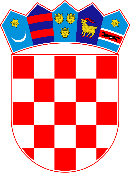 REPUBLIKA HRVATSKAZAGREBAČKA ŽUPANIJAOPĆINA BISTRAOSNOVNA ŠKOLA BISTRAPoljanica Bistranska Bistranska 30, 10298 BistraŠKOLSKI ODBORKLASA: 007-04/23-02/4URBROJ: 238-30-07-23-2U Poljanici Bistranskoj, 17. travnja 2023. godineZAPISNIK 22. SJEDNICE ŠKOLSKOG ODBORAodržane 17. travnja 2023. godine u prostorijama OŠ BistraPrisutni: Sandra Škrlin, Božidar Glas, Ljiljana Popovački Račić, Dražen BlažekovićOdsutni: Natalija Dubravec, Antonija Matić, Josipa Meštrović Špoljar - opravdale svoj izostanakOstali prisutni: Eduard Kovačević- ravnatelj, Martina Čukman – tajnica škole, zapisničarSjednica je počela u 18.15 sati. D n e v n i  r e d-Verifikacija zapisnika sa prošle 21. sjednice Školskog odboraUsvajanje dnevnog redaDavanje suglasnosti ravnatelju za zapošljavanje na radnom mjestu kuhara/ice na određeno, nepuno radno vrijeme (20 sati tjedno) - 1 izvršitelj/ica, nakon provedenog natječajnog postupkaDavanje suglasnosti ravnatelju za zapošljavanje na radnom mjestu domara na određeno, nepuno radno vrijeme (20 sati tjedno) - 1 izvršitelj/ica, nakon provedenog natječajnog postupkaDavanje suglasnosti ravnatelju za zapošljavanje na radnom mjestu učitelja/ice matematike na neodređeno, nepuno radno vrijeme (20 sati tjedno) - 1 izvršitelj/ica, nakon provedenog natječajnog postupkaRaznoZapisnik 21. sjednice jednoglasno je prihvaćen. Ad.1.Usvajanje dnevnog redaRavnatelj predlaže dopunu dnevnog reda slijedećom točkom:Raspisivanje natječaja za popunu radnih mjestaDnevni red s navedenom izmjenom je jednoglasno prihvaćen, te „Raspisivanje natječaja za popunu radnih mjesta“  postaje točka 5., a „Razno“ točka 6.Ad.2.Davanje suglasnosti ravnatelju za zapošljavanje na radnom mjestu kuhara/ice na određeno, nepuno radno vrijeme (20 sati tjedno) - 1 izvršitelj/ica, nakon provedenog natječajnog postupkaRavnatelj izvještava članove Školskog odbora da je raspisan natječaj za radno mjesto: KUHAR/ICA -1 izvršitelj/ica, neodređeno, nepuno radno vrijeme – 20 sati tjedno.Na objavljeni natječaj za kuhara/icu pristigle su dvije zamolbe, zamolba Andreje Horvatović iz Jakovlja, Ul. Sv. Doroteje 75 A, koja je dostavila nepotpunu prijavu na natječaj (samo molbu i životopis bez ostale popratne dokumentacije koja je natječajem zatražena) i zamolba Ljubice Mijačević iz Bistre, Vatrogasna 1a koja je podnijela potpunu i urednu prijavu. Ravnatelj napominje da ni jedna od navedenih osoba koje su se prijavile na natječaj nije stručna u pogledu obavljanja posla kuhara/ice, ali predlaže da se sa Ljubicom Mijačević, koja je već radila na navedenim poslovima u školi, sklopi Ugovor o radu na određeno vrijeme u trajanju do 5 mjeseci obzirom da se radi o nestručnom zapošljavanju.Članovi Školskog odbora jednoglasno su dali suglasnost  na ravnateljev prijedlog da se na radno mjesto kuhara/ice na nepuno radno vrijeme (do 20 sati tjedno) zaposli Ljubica Mijačević iz Bistre, Vatrogasna 1a, ali na određeno vrijeme u trajanju do 5 mjeseci, obzirom da se radi o nestručnom zapošljavanju.Ad.3.Davanje suglasnosti ravnatelju za zapošljavanje na radnom mjestu domara na određeno, nepuno radno vrijeme (20 sati tjedno) - 1 izvršitelj/ica, nakon provedenog natječajnog postupkaRavnatelj izvještava članove Školskog odbora da je raspisan natječaj za radno mjesto: DOMAR/ICA – 1 izvršitelj/ica, neodređeno, nepuno radno vrijeme – 20 sati tjedno.Na objavljeni natječaj za radno mjesto domara pristigla je samo jedna zamolba, a to je zamolba Gorana Gašpara iz Stubičkih Toplica, I Strmečki odvojak 2 koji je podnio potpunu i urednu prijavu, te ravnatelj ujedno predlaže članovima Školskog odbora da se prihvati molba Gorana Gašpara obzirom da je isti već obavljao poslove domara u školi.Članovi Školskog odbora jednoglasno su dali suglasnost  na ravnateljev prijedlog da se na radno mjesto domara zaposli Goran Gašpar, na nepuno radno vrijeme (do 20 sati tjedno) i na određeno vrijeme sa trajanjem do 5 mjeseci, obzirom da se radi o nestručnom zapošljavanju. Ad.4.Davanje suglasnosti ravnatelju za zapošljavanje na radnom mjestu učitelja/ice matematike na neodređeno, nepuno radno vrijeme (20 sati tjedno) - 1 izvršitelj/ica, nakon provedenog natječajnog postupkaRavnatelj izvještava članove Školskog odbora da je raspisan natječaj za radno mjesto: UČITELJ/ICA  MATEMATIKE – 1 izvršitelj/ica, neodređeno, nepuno radno vrijeme – 20 sati tjedno.Ravnatelj Kovačević pojašnjava da su se na navedeni natječaj javile dvije osobe:Nikola Uzelac iz Zagreba, Paskala Buconjića 29, magistar edukacije fizike i informatike,  koji se završio fiziku i informatiku na Prirodoslovno-matematičkom fakultetu u Zagrebu. Također, isti posjeduje potvrdu da ima položenih 55 ECTS bodova iz matematičkih predmeta te je u prijavi dostavio sve potrebne dokumente koju su natječajem zatraženi, uz napomenu da se radi o stručnoj osobi koja je dostavila potpunu i urednu prijavu na natječajJulijana Koludrović iz Zagreba, Mosorska 4, dipl. Ing elektrotehnike na Fakultetu elektrotehnike, strojarstva i brodogradnje u Splitu, a koja također posjeduje potvrdu da ima položenih 55 ECTS bodova iz matematičkih predmeta te je u prijavi dostavila sve potrebne dokumente koju su natječajem zatraženi, napomenu da se ipak radi o nestručnoj osobi iako je u studenom 2022. godine upisala na Učiteljskom fakultetu u Zagrebu program Predškolsko psihološkog obrazovanja te je položila do sada sedam od deset ispita. Ravnatelj ističe da je sa imenovanim osobama obavljen razgovor dana 14. travnja 2023. godine, te da je Nikola Uzelac nakon razgovora izjavio da nije u mogućnosti prihvatiti navedeno radno mjesto jer mu ne odgovara obzirom na satnicu koju ima u drugoj školi gdje je trenutno zaposlen na pola radnog vremena. Ravnatelj ističe da temeljem navedenog predlaže da se na navedenom radnom mjestu zaposli Julijana Koludrović, koja je i do sada obavljala posao učiteljice matematike, ali na određeno vrijeme s trajanjem do 5 mjeseci, obzirom da se radi o nestručnom zapošljavanju. Članovi Školskog odbora jednoglasno su dali suglasnost  na ravnateljev prijedlog da se na radno mjesto učitelja/ice matematike zaposli Julijana Koludrović, na nepuno radno vrijeme (do 20 sati tjedno) i na određeno vrijeme sa trajanjem do 5 mjeseci, obzirom da se radi o nestručnom zapošljavanju. Ad.5.Raspisivanje natječaja za popunu radnih mjestaRavnatelj je članovima Školskog odbora naglasio potrebu raspisivanja natječaja za sljedeća radna mjesta:KUHAR/ICA -1 izvršitelj/ica, neodređeno, puno radno vrijeme – 40 sati tjednoTAJNIK/ICA  ŠKOLE– 1 izvršitelj/ica, određeno, nepuno radno vrijeme – 20 sati tjednoUČITELJ/ICA RAZREDNE NASTAVE-1 izvršitelj/ica, neodređeno, puno radno vrijeme (učiteljica u produženom boravku)UČITELJ/ICA RAZREDNE NASTAVE-1 izrvšitelj/ica, određeno, puno radno vrijeme (učiteljica u produženom boravku)UČITELJ/ICA RAZREDNE NASTAVE-1 izvršitelj/ica, određeno, puno radno vrijemeUČITELJ/ICA MATEMATIKE-1 izvršitelj/ica, određeno, puno radno vrijemeČlanovi Školskog odbora jednoglasno su dali suglasnost na ravnateljev prijedlog za raspisivanje navedenih natječaja za popunu radnih mjesta.Ad.6.RaznoRavnatelj je napomenuo članovima Školskog odbora da je učiteljica informatike Vanja Čajkovac otišla na bolovanje radi čuvanja trudnoće, te da je potrebno naći zamjenu.Također, ravnatelj je ukratko članove Školskog odbora izvijestio o dogradnji škole putem EU fondova te je naglasio da se još uvijek ne znaju detalji. Ujedno je naglasio da prelazak u jednu smjenu sa sobom nosi mnogo drugih problema koje će biti potrebno riješiti jer ni dvorana, kuhinja, blagovaonica i sl. ne udovoljavaju potrebama da škola radi u samo jednoj smjeni.Članica Školskog odbora gđa. Ljiljana Popovački Račić postavlja pitanje kada bi to trebalo profunkcionirati, na što ravnatelj odgovara da je to jesen 2027. godine.Ravnatelj napominje da je postavljena led rasvjeta (svjetiljke) u OŠ Bistra i u PŠ Gornja Bistra.Ravnatelj je također obavijestio članove Školskog odbora da se temeljem objavljenog poziva za dostavu ponude za postupak jednostavne nabave - nabave i ugradnje sustava videonadzora i nabave i ugradnje sustava protuprovale u PŠ Jablanovec, javilo šest ponuditelja te da je odabran najpovoljniji ponuditelj odnosno ponuditelj koji je dostavio ponudu sa najnižom cijenom, a to je  PARTNER ELECTRIC d.o.o., Kobilić 32, 10410 Velika Gorica, te će se sa imenovanim ponuditeljem sklopiti Ugovor.Sjednica Školskog odbora završila je u 19:00  sati.Zapisničarka: 						                        Predsjednica Školskog odbora: 
Martina Čukman 		       			                        Ljiljana Popovački  Račić 